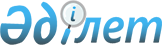 О внесении изменений и дополнения в некоторые решения Правительства Республики КазахстанПостановление Правительства Республики Казахстан от 26 июня 2000 года N 944

      Правительство Республики Казахстан постановляет: 

      1. Внести в некоторые решения Правительства Республики Казахстан следующие изменения и дополнение: 

      1) в постановление Правительства Республики Казахстан от 12 февраля 2000 года N 220 P000220_ "О Плане законопроектных работ Правительства Республики Казахстан на 2000 год": 

      в Плане законопроектных работ Правительства Республики Казахстан на 2000 год, утвержденном указанным постановлением: 

      строку, порядковый номер 23, исключить; 

      дополнить строкой, порядковый номер 39-1, следующего содержания: 

      "39-1 О субвенциях и Минфин август август сентябрь 

      бюджетных изъятиях "; 

      в строке, порядковый номер 46, в графе "Разработчик" слово "Минэнергоиндусторг" заменить словом "Нацбанк (по согласованию)";     2) (Подпункт 2) утратил силу - постановлением Правительства РК от 17 августа 2000 г. N 1269  P001269_ )     3) (Подпункт 3) утратил силу - постановлением Правительства РК от 24 апреля 2002 г. N 470  P020470_  )     2. Настоящее постановление вступает в силу со дня подписания.     Премьер-Министр     Республики Казахстан     (Специалисты: Мартина Н.А.,                   Цай Л.Г.)
					© 2012. РГП на ПХВ «Институт законодательства и правовой информации Республики Казахстан» Министерства юстиции Республики Казахстан
				